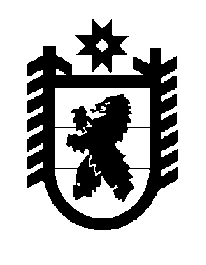 Российская Федерация Республика Карелия    ПРАВИТЕЛЬСТВО РЕСПУБЛИКИ КАРЕЛИЯПОСТАНОВЛЕНИЕ                                 от  3 августа 2015 года № 238-Пг. Петрозаводск О разграничении имущества, находящегося в муниципальной собственности Кааламского и Хаапалампинского сельских поселенийВ соответствии с Законом Республики Карелия от 3 июля 2008 года 
№ 1212-ЗРК «О реализации части 111 статьи 154 Федерального закона 
от 22 августа 2004 года № 122-ФЗ «О внесении изменений в законодательные акты Российской Федерации и признании утратившими силу некоторых законодательных актов Российской Федерации в связи с принятием федеральных законов «О внесении изменений и дополнений в Федеральный закон «Об общих принципах организации законодательных (представительных) и исполнительных органов государственной власти субъектов Российской Федерации» и «Об общих принципах организации местного самоуправления в Российской Федерации» Правительство Республики Карелия 
п о с т а н о в л я е т:1. Утвердить:перечень имущества, находящегося в муниципальной собственности Кааламского сельского поселения, передаваемого в муниципальную собственность Сортавальского муниципального района, согласно 
приложению 1; перечень имущества, находящегося в муниципальной собственности Хаапалампинского сельского поселения, передаваемого в муниципальную собственность Сортавальского муниципального района, согласно 
приложению 2.2. Право собственности на передаваемое имущество возникает у Сортавальского муниципального района со дня вступления в силу настоящего постановления.   Глава                                                                              Республики Карелия							А.П. ХудилайненПриложение 1к постановлению Правительства Республики Карелияот 3 августа 2015 года № 238-ППереченьимущества, находящегося в муниципальной собственности Кааламского сельского поселения, передаваемого в муниципальную собственность Сортавальского муниципального района_____________________Приложение 2к постановлению Правительства Республики Карелияот 3 августа 2015 года № 238-ППереченьимущества, находящегося в муниципальной собственности Хаапалампинского сельского поселения, передаваемого в муниципальную собственность Сортавальского муниципального района_____________________№ п/пНаименование имуществаАдрес местонахождения имуществаИндивидуализирующие характеристики имущества12341.Артезианская скважинаст. Маткаселькя, у здания казармы1976 год постройки, балансовая стоимость 127801,00 руб.2.Шахтный питьевой колодецст. Рюттю, д. 41954 год постройки, балансовая стоимость 15790,00 руб.3.Шахтный питьевой колодецст. Маткаселькя, д. 131949 год постройки, балансовая стоимость 19491,00 руб.4.Шахтный питьевой колодецст. Маткаселькя, д. 1 1954 год постройки,балансовая стоимость 12089,00 руб.5.Водонапорная сеть пос. Рюттюпротяженность 4 км,балансовая стоимость 1,00 руб.6.Водозабор пос. Рюттю1992 год постройки,глубина 5 м, кадастровый номер 10:07:0042801:1637.Водоразборная колонка  пос. Рюттюметаллическая, балансовая стоимость 1,00 руб.8.Здание котельной пос. Кааламожелезобетонное, площадь 1289,1 кв. м,1987 год постройки, балансовая стоимость 6883343,00 руб.9.Водонапорная башня пос. Кааламообъем 300 куб. м,2001 год постройки, балансовая стоимость 430040,00 руб.10.Теплотрассапос. Кааламопротяженность 2208 п. м,1987 год постройки123411.Линия электропередач пос. Пуйккола (от КТП-41п)фидер ул. Школьная, воздушная (0,4 кВ),протяженность 0,4 км, 1961 год постройки12.Линия электропередачпос. Пуйккола (от КТП-23)кабельная (0,4 кВ),протяженность 0,1 км13.Линия электропередачпос. Кааламо (от ТП-1)кабельная (0,4 кВ),протяженность 0,615 км,1961 год постройки14.Линия электропередач пос. Кааламо (от ТП-145)воздушная (0,4 кВ),протяженность 1,34  км,1961 год постройки15.Линия электропередач пос. Кааламо (от ТП-2)кабельная (0,4 кВ),протяженность 1,013 км,1961 год постройки16.Линия электропередач пос. Кааламо (от ТП-3)кабельная (0,4 кВ),протяженность 0,1 км,1961 год постройки17.Линия электропередач пос. Кааламо (от ТП-520)воздушная (0,4 кВ),протяженность 6 км,1961 год постройки18.Линия электропередач пос. Кааламо(от ТП-532)воздушная (0,4 кВ),протяженность 0,1 км,2000 год постройки19.Линия электропередачпос. Маткаселькя (фермерское крестьянство «Приграничное»)воздушная (0,4 кВ),протяженность 1,0 км20.Линия электропередач пос. Алалампи (от ТП-197)воздушная (0,4 кВ),протяженность 0,45 км,1961 год постройки21.Трансформаторная подстанция  пос. Кааламо  (водоочистные сооружения)1989 год постройки,балансовая стоимость 120133,00 руб.22.Трансформаторная подстанция № 197пос. Парталас трансформатором  400 10/0,4 кВ,балансовая стоимость 568886,00 руб.23.Трансформаторная подстанция пос. Кааламо (водозабор)2014 год постройки,балансовая стоимость 473000,00 руб.24.Гражданское кладбище  ст. Алалампиориентировочная площадь0,25  га123425.Гражданское кладбище  пос. Маткаселькяориентировочная площадь 0,2 га, рельеф ровный, спокойный, территория не обвалована, не ограждена, отсутствует система дренажа26.Гражданское кладбище  пос. Пуйкколаориентировочная площадь 1,32 га, рельеф ровный, спокойный, территория не обвалована, не ограждена, отсутствует система дренажа27.Гражданское кладбище  местечко Ханкиориентировочная площадь 2,2 га, рельеф холмистый, территория ограждена забором из бутового камня, обвалована со стороны центральной дороги28.Автомобильная дорога пос. Рускеала,подъезд к водозаборным сооружениям1977 год постройки,протяженность 0,15 км29.Электродвигатель пос. Кааламо (водоочистные сооружения, машинный зал)мощность 30 кВт, 3000 об/мин, 2004 год выпуска,инвентарный № 0000010230.Электрическая таль пос. Кааламо(станция 1-го подъема)тип ТВ-1, грузоподъемность 1 т, э/двигатель 2,7/0,65 кВт, 960/1440 об/мин,1981 год выпуска,инвентарный № 00000104 31.Электрическая таль пос. Кааламо (водоочистные сооружения)тип Л-3003,  тяговое усилие 3 т, э/двигатель 4,5 кВт, 1440 об/мин, 1981 год выпуска,инвентарный № 0000010532.Насос (4 шт.)пос. Кааламотип ЦНС 66/132,1981 год выпуска,инвентарный № 00050 33.Насос (2 шт.)пос. Кааламо  (станция 1-го подъема)тип ВВВ-0,5,1981 год выпуска,инвентарный № 00052 34.Насос  пос. Кааламо  (насосная станция)тип  К-20/30,1981 год выпуска,инвентарный № 0005335.Насос  пос. Кааламо (насосная станция)тип ФГ-20, 1981 год выпуска,инвентарный № 0005436.Воздуходувка 
(2 шт.)пос. Кааламо (насосная станция)тип 2АФ, 1981 год выпуска,инвентарный № 00057 123437.Сварочный аппарат (2 шт.)   пос. Кааламо (насосная станция)1981 год выпуска,инвентарный № 0005838.Устройство СУЗ
 (с ДСХ и ДУ)пос. Кааламо (насосная станция)марка «Высота», 32 кВт, 2006 год выпуска, инвентарный № 0005939.Насос  пос. Рускеала (насосная станция)тип ЭЦВ 6-10-50 с двигателем 2,2 кВт, 2006 год выпуска,инвентарный № 0006340.Зонд для измере-ния гидростати-ческого давленияпос. Рускеала (насосная станция)2004 год выпуска,инвентарный № 00061 41.Насос  пос. Пуйккола (водонасосная станция)марка  К-45/55,инвентарный № 00000051 42.Насоспос. Рюттюцентробежный, марка  
ЭЦВ-5-6/5-80,1979 год выпуска,инвентарный № 00040 43.Котел электро-отопительный пос. Кааламо (водоочистные сооружения)марка ЭВАН ЭПО-54, 2014 год выпуска,инвентарный № 00565 44.Компьютер пос. Кааламо, ул. Центральная,  д. 52010 год выпуска, инвентарный № 0004 45.Насоспос. Кааламо(станция 1-го подъема)марка ЦНСГ 38/132 с двигателем 30/3000,2014 год выпуска,инвентарный № 0056746.Насос пос. Кааламо  (водоочистные сооружения)марка ЦНСГ-38/132 (Пин) с двигателем 30/300,2014 год выпуска,инвентарный № 0057447.Преобразователь давления пос. Пуйкколамарка MBS1700,1980 год выпуска,инвентарный № 0000029548.Преобразователь частоты пос. Пуйкколамарка VLT AQUA,1980 год выпуска,инвентарный № 0000029649.Спектрофотометр пос. Кааламо (водоочистные сооружения, лаборатория)марка Юнико-2100,2011 год выпуска,инвентарный № 0000550.Водопроводпос. Рускеала1976 год постройки,протяженность 4 км,стоимость 1431184,00 руб.51.Канализационные сетипос. Рускеала1976 год постройки,протяженность 6 км,стоимость 817821,00 руб.123452.Здание водонасос-ной станциипос. Рускеалаплощадь 66,1 кв. м, 1995 год постройки,кадастровый номер 10:07:0030105:3053.Здание водонасос-ной станциипос. Пуйкколаплощадь 87,2 кв. м, 1979 год постройки,кадастровый номер 10:07:0030405:3454.Водопроводная сетьпос. Пуйкколапротяженность  4,1 км, 1979 год постройки55.Канализационные сетипос.  Пуйкколапротяженность 3,54 км,1979 год постройки56.Здание водоочист-ного сооруженияпос. Парталакирпичное, площадь 40,6 кв. м,1980 год постройки,кадастровый номер 10:07:0020301:3757.Здание хлораторной пос. Парталаплощадь 11,2 кв. м, 1980 год постройки58.Водопроводная сеть пос. Партала1980 год постройки,протяженность 6617,4 п. м59.Здание канализа-ционно-очистного сооруженияпос. Парталакирпичное, площадь 18,6 кв. м, 1980 год постройки,кадастровый номер 10:07:0020301:3360.Канализационные сетипос. Партала1980 год постройки,протяженность 1963 п. м,балансовая стоимость 830400,00 руб.61.Здание канализационной насосной станциипос. Кааламо,ул. 40 лет Победыплощадь 84,9 кв. м, 2001 год постройки,кадастровый номер 10:07:0030603:18062.Канализационные очистные сооруженияпос. Кааламо2001 год постройки,площадь 134,1 кв. м63.Выпуск очистных сточных водпос. Кааламо,от станции биологической очистки2001 год постройки,балансовая стоимость 196297,00 руб.64.Здание водоочистной станциипос. Кааламоплощадь 894,0 кв. м,1979 год постройки,кадастровый номер 10:07:0042802:337123465.Здание водозабор-ного сооружения 1-го подъемапос. Кааламоплощадь 167,0 кв. м,1977 год  постройки,кадастровый номер 10:07:0042802:33666.Водопроводпос. Кааламо1979 год постройки,протяженность 4 км,балансовая стоимость 180870,00 руб.67.Хозяйственно-питьевой водопроводпос. Кааламопротяженность  4,5 км,2001 год постройки,балансовая стоимость 237309,00 руб.68.Внеплощадочные инженерные сети водопроводапос. Кааламо,от завода до поселка2001 год постройки,протяженность 7 км,балансовая стоимость 1497977,00 руб.69.Внутриплощадо-чные инженерные сети  пос.  Кааламо2001 год постройки,протяженность 2,5 км,балансовая стоимость 134197,00 руб.70.Водопроводпос. Кааламо,от водоочистных сооружений до ст. Кааламо2001 год  постройки,протяженность 2 км71.Канализационный напорный коллекторпос. Кааламо,от КНС до стации биологической очистки1973 год постройки,балансовая стоимость 241991,00 руб.72.Коллектор  фекальной канализациипос. Кааламо1979 год постройки,балансовая стоимость 58809,00 руб.73.Канализационные сетипос. Кааламо1979  год постройки,протяженность 3 км,балансовая стоимость 136674,00 руб.74.Ливневая канализацияпос. Кааламо2001 год постройки,протяженность 300 м,балансовая стоимость 351004,00 руб.75.Подъезд к очист-ным сооружениямпос. Кааламо, от ул. 40 лет Победыпротяженность 100 м,2001 год постройки,балансовая стоимость 633488,00 руб.123476.Подъезд  к пло-щадке водо-очистных сооруженийпос. Кааламо, от центральных воротпротяженность 600 м,2001 год постройки,балансовая стоимость 49943,00 руб.77.Электродвигатель пос.  Кааламо (водоочистные сооружения)2003 год выпуска,балансовая стоимость 4167,00 руб.,инвентарный № 0000010678.Электрокотелпос. Кааламо (водоочистные сооружения)тип ЭПО-54, класс «Профессионал»,2007 год выпуска,инвентарный № 0000013679.Пульт управления пос. Кааламо (водоочистные сооружения)тип SK 712 (0,5-10А), 2007 год выпуска,инвентарный № 00000097 80.Газодувкапос. Кааламо (станция биологической очистки)тип 2АФ-513,2001 год выпуска,инвентарный № 00000113 81.Газодувка  компрессор шестеренчатыйпос. Кааламо(станция биологической очистки)1996 год выпуска,инвентарный № 0000011482.Насосный агрегат пос. Кааламо (водоочистные сооружения)марка НД 1,0,2003 год выпуска,инвентарный № 00000103 83.Насос пос. Кааламо (станция 1-го подъема)марка «Гном» 10-10,2001 год выпуска,инвентарный № 00000095 84.Насос пос. Кааламо(станция 1-го подъема)тип ЦНС 300/120,1992 год выпуска,инвентарный № 0000010785.Насос  пос. Кааламо (водоочистные сооружения)тип ЭЦВ 10-65-110,2006 год выпуска,инвентарный № 0000010986.Вагон-бытовкапос. Кааламо (канализационная насосная станция)деревянный,1976 год постройки,балансовая стоимость 33292,00 руб.87.Вагон-бытовкапос. Рускеала1977 год постройки,балансовая стоимость 4200,00 руб.88.Преобразователь частоты пос. Рускеалатип ПЧ-ТТПТ 12,5-380-50-02УЧП4, 2004 год выпуска,инвентарный № 00000296123489.Насос  пос. Рускеалатип DLХ-VFTM 02-10 с датчиком уровня,2004 год выпуска,инвентарный № 000009890.Водомер пос. Рускеалатип МТК-N-50 с импульсивным датчиком IG-T2R, 2004 год выпуска,инвентарный № 0000010091.Насос  пос. Рускеалатип ЭЦВ 6-10-50 с двигателем 2,2 кВт, 2007 год выпуска,инвентарный № 0000011292.Насос (2 шт.)пос. Пуйккола (водонасосная станция)марка ЦНС 50/60,2011 год выпуска, инвентарный № 0081093.Насос пос. Парталамарка К100-80-100,1976 год выпуска,инвентарный № 0080994.Насоспос. Парталамарка ЦНС, 1976 год выпуска,инвентарный № 0080895.Насосный агрегат пос. Парталамарка СМ100-65-250/4,1976 год выпуска,инвентарный № 0000009496.Насос пос. Парталамарка СМ100,1976 год выпуска,инвентарный № 0081297.Насос пос. Кааламо (насосная станция)тип ЦНС 60/132,2014 год выпуска,инвентарный № 0070298.Тепловая пушка пос. Кааламо (водоочистные сооружения, склад)2014 год выпуска,инвентарный № 0055599.Тепловая пушка пос. Кааламо, ул. Центральная, д. 52014 год выпуска,инвентарный № 00556100.Квартиры № 1, 2, 4, 7, 8местечко Ханки, д. 4  площадь 200,2 кв. м101.Квартиры № 1/2, 3, 4местечко Ханки, д. 7  площадь 79,0 кв. м102.Квартиры № 1, 2местечко Яккима, д. 1  площадь 122,6 кв. м103.Квартиры № 1, 2местечко Яккима, д. 3  площадь 123,4 кв. м104.Квартиры № 1, 2местечко Яккима, д. 4 площадь 115,7 кв. м105.Квартира № 1ст. Алалампи, д. 2 площадь 51,2 кв. м106.Квартира № 3/4пос. Кааламо, ул. 40 лет Победы, д. 2площадь 70,2 кв. м107.Квартиры № 5, 12, 14, 16, 18, 24, 25, 27, 33, 37пос. Кааламо, ул. 40 лет Победы, д. 4площадь 484,8 кв. м1234108.Квартира № 1пос. Кааламо, ул. 40 лет Победы, д. 14площадь 50,7 кв. м109.Квартиры № 1, 2/3пос. Кааламо, ул. Гагарина, д. 1а площадь 97,5 кв. м110.Квартира № 6пос. Кааламо, ул. Гагарина, д. 20 площадь 58,8 кв. м111.Квартиры № 3, 7, 12пос. Кааламо,ул. Гагарина, д. 21 площадь 160,1 кв. м112.Квартира № 2пос. Кааламо, ул. Гагарина, д. 2а площадь 26,8 кв. м113.Квартиры № 1, 2пос. Кааламо, ул. Гагарина, д. 3аплощадь 98,9 кв. м114.Квартиры № 1, 2пос. Кааламо,ул. Гагарина, д. 4 площадь 81,7 кв. м115.Квартира № 3пос. Кааламо, ул. Гагарина, д. 8аплощадь 35,5 кв. м116.Квартира № 1пос. Кааламо,ул. Гагарина, д. 9 площадь 60,1 кв. м117.Квартиры  № 4, 13, 15, 18, 19, 24, 32, 41, 43, 44, 48, 60пос. Кааламо, ул. Центральная, д. 1 площадь 547,2 кв. м118.Квартира № 1пос. Кааламо, ул. Центральная, д. 10площадь 48,3 кв. м119.Квартира № 4пос. Кааламо, ул. Центральная, д. 12площадь 66,4 кв. м120.Квартира № 1пос. Кааламо,ул. Центральная, д. 13 площадь 23,1 кв. м121.Квартира № 1пос. Кааламо, ул. Центральная, д. 15 площадь 63,0 кв. м122.Квартиры № 1, 2, 3, 4пос. Кааламо, ул. Центральная, д. 19 площадь 113,7 кв. м123.Квартиры № 4, 18, 26, 28, 43пос. Кааламо, ул. Центральная, д. 2 площадь 239,4 кв. м124.Квартира № 1пос. Кааламо, ул. Центральная, д. 25 площадь 61,6 кв. м125.Квартиры № 1, 3пос. Кааламо, ул. Центральная, д. 29 площадь 85,1 кв. м126.Квартиры № 9, 13,18пос. Кааламо, ул. Центральная, д. 2а площадь 146,4 кв. м1234127.Комнаты № 1/2, 4, 5, 6, 7, 8, 9, 10,11, 12, 13, 14 , 15, 16, 17, 18, 19, 20, 22, 23, 24, 25, 26, 27, 28, 29, 30, 31, 32, 33, 34, 35, 36, 37 ,38, 39, 40, 41, 42, 43, 44, 45, 46, 47, 48, 49, 50, 51, 52, 53, 54, 55пос. Кааламо, ул. Центральная, д. 2а площадь 1171,7 кв. м128.Квартиры № 1, 3, 4, 33пос. Кааламо, ул. Центральная, д. 2б площадь 85,7 кв. м129.Квартиры № 13, 20, 25, 27, 30, 33, 36, 38, 50, 51, 60пос. Кааламо, ул. Центральная, д. 3площадь 574,4 кв. м130.Квартира № 1/2пос. Кааламо, ул. Центральная, д. 35 площадь 61,7 кв. м131.Квартиры № 1, 2, 3пос. Кааламо, ул. Центральная, д. 36 площадь 124,1 кв. м132.Жилой дом № 38пос. Кааламо, ул. Центральнаяплощадь 47,1 кв. м133.Квартиры № 1/2, 3, 4пос. Кааламо, ул. Центральная, д. 7 площадь 100,4 кв. м134.Жилой дом № 4пос. Леппяселькяплощадь 59,0 кв. м135.Жилой дом № 7пос. Леппяселькяплощадь 46,0 кв. м136.Квартиры  № 1, 2пос. Леппяселькя, д. 9площадь 31,2 кв. м137.Квартиры № 1, 2пос. Маткаселькя,ул. Пограничная, д. 5 площадь 69,6 кв. м138.Квартира № 2пос. Маткаселькя, Сортавальское шоссе, д. 20 площадь 49,4 кв. м139.Квартиры  № 2, 3пос. Маткаселькя, Сортавальское шоссе, д. 4площадь 138,6 кв. м140.Квартиры № 1, 2, 3, 4, 6, 7пос. Маткаселькя, д. 11а площадь  208,0 кв. м141.Квартира № 1пос. Маткаселькя, д. 12 площадь 53,3 кв. м142.Квартиры  № 1, 3, 4пос. Маткаселькя, д. 16 площадь 83,3 кв. м143.Жилой дом № 2пос. Маткаселькяплощадь 30,6 кв. м144.Квартиры  № 2, 3пос. Маткаселькя, д. 6 площадь 104,4 кв. м145.Квартиры № 1, 2, 3пос. Маткаселькя, д. 7площадь 130,5 кв. м146.Жилой дом № 8пос. Маткаселькяплощадь 43,1 кв. м147.Квартиры № 1, 2, 3пос. Маткаселькя, д. 9площадь 169,5 кв. м148.Квартиры  № 2, 7, 17, 22, 30, 31, 36, 38, 44, 46, 48, 49, 55, 58, 59, 62, 63, 77, 84, 85пос. Партала, д. 1площадь 1033,1 кв. м1234149.Квартиры  № 2, 10, 17, 19, 36, 46, 54, 70, 78, 84пос. Партала, д. 2 площадь 487,1 кв. м150.Квартира № 3пос. Пуйккола, ул. Лесная, д. 20площадь 54,0 кв. м151.Квартиры  № 2, 3пос. Пуйккола, ул. Лесная, д. 21площадь 108,6 кв. м152.Жилой дом № 23пос. Пуйккола, ул. Приозернаяплощадь 40,5 кв. м153.Квартиры № 2, 3пос. Пуйккола, ул. Приозерная, д. 26площадь 110,2 кв. м154.Квартиры № 1, 2, 3пос. Пуйккола, ул. Приозерная, д. 27площадь 162,1 кв. м155.Квартира № 2пос. Пуйккола, ул. Приозерная, д. 3площадь 47,1 кв. м156.Квартира № 2пос. Пуйккола, ул. Приозерная, д. 4 площадь 29,6 кв. м157.Квартира № 2пос. Пуйккола, ул. Приозерная, д. 42площадь 26,9 кв. м158.Квартира № 1пос. Пуйккола, ул. Приозерная, д. 6площадь 46,2 кв. м159.Квартиры № 1, 2пос. Пуйккола, Сортавальское шоссе, д. 10площадь 53,7 кв. м160.Квартира № 2пос. Пуйккола, Сортавальское шоссе, д. 13 площадь 28,9 кв. м161.Квартира № 2пос. Пуйккола, Сортавальское шоссе, д. 15 площадь 30,0 кв. м162.Квартира № 2пос. Пуйккола, Сортавальское шоссе, д. 17площадь 43,1 кв. м163.Квартиры № 5, 7, 15 пос. Пуйккола,ул. Центральная, д. 1 площадь 102,6 кв. м164.Квартиры № 1, 2пос. Пуйккола,ул. Центральная, д. 12площадь 113,9 кв. м165.Квартира № 2пос. Пуйккола,ул. Центральная, д. 15площадь 70,7 кв. м166.Квартиры № 1, 3пос. Пуйккола,ул. Центральная, д. 16площадь 30,0 кв. м167.Квартиры № 4, 5, 9пос. Пуйккола,ул. Центральная, д. 2площадь  139,9 кв. м168.Квартира № 2пос. Пуйккола,ул. Центральная, д. 24площадь 46,8 кв. м169.Квартиры № 1, 2пос. Пуйккола,ул. Центральная, д. 25 площадь 94,9 кв. м170.Квартиры № 1, 2пос. Пуйккола, ул. Центральная, д. 26 площадь 94,2 кв. м1234171.Квартира № 2пос. Пуйккола,ул. Центральная, д. 28площадь 49,0 кв. м172.Квартиры  № 1, 7, 8, 13, 15, 17пос. Пуйккола,ул. Центральная, д. 3 площадь 302,2 кв. м173.Квартиры № 1, 2пос. Пуйккола,ул. Центральная, д. 30 площадь 55,9 кв. м174.Квартиры № 1, 2, 3, 4пос. Пуйккола,ул. Центральная, д. 4 площадь 148,5 кв. м175.Квартира № 3пос. Пуйккола,ул. Центральная, д. 5 площадь 51,4 кв. м176.Квартиры № 4, 5, 11пос. Пуйккола,ул. Центральная, д. 6площадь 132,9 кв. м177.Квартира № 1пос. Пуйккола,ул. Центральная, д. 8 площадь 56,1 кв. м178.Квартира № 1пос. Пуйккола,ул. Центральная, д. 9площадь 22,5 кв. м179.Квартиры № 2, 3, 4, 5, 6, 7, 8пос. Пуйккола,ул. Школьная, д. 1 площадь 293,2 кв. м180.Квартиры № 1, 2, 3, 4, 5, 6, 8пос. Пуйккола,ул. Школьная, д. 3 площадь 198,1 кв. м181.Квартиры № 1, 2пос. Пуйккола,ул. Школьная, д. 4площадь 88,9 кв. м182.Жилой дом № 5пос. Пуйккола,ул. Школьнаяплощадь 61,0 кв. м183.Жилой дом № 6пос. Пуйккола, ул. Школьнаяплощадь 71,4 кв. м184.Квартира № 4пос. Рускеала,ул. Алексеева, д. 2 площадь 60,3 кв. м185.Квартиры № 3, 5пос. Рускеала,ул. Алексеева, д. 3площадь 93,3 кв. м186.Квартира № 13пос. Рускеала,ул. Алексеева, д. 18 площадь 48,2 кв. м187.Жилой дом № 7пос. Рускеала, Вяртсильское шоссеплощадь 55,0 кв. м188.Квартира № 2пос. Рускеала, ул. Детская, д. 4 площадь 38,9 кв. м189.Квартиры № 1, 2пос. Рускеала, ул. Детская, д. 6площадь 71,0 кв. м190.Квартира № 2пос. Рускеала, ул. Детская, д. 8 площадь 20,4 кв. м191.Квартиры № 1, 2пос. Рускеала, ул. Заводская, д. 30 площадь 116,9 кв. м192.Квартира № 2пос. Рускеала,ул. Заводская, д. 9площадь 41,1 кв. м193.Жилой дом № 1пос. Рускеала, ул. Леснаяплощадь 80,1 кв. м1234194.Жилой дом № 1пос. Рускеала,ул. Лесопильнаяплощадь 71,9 кв. м195.Квартира № 2пос. Рускеала,ул. Набережная, д. 23площадь 28,8 кв. м196.Квартира № 2пос. Рускеала,ул. Набережная, д. 3 площадь 22,4 кв. м197.Квартира № 2пос. Рускеала,ул. Набережная, д. 4площадь 26,7 кв. м198.Квартира № 2пос. Рускеала,ул. Приусадебная, д. 2площадь 31,5 кв. м199.Жилой дом № 2пос. Рускеала,ул. Сахалинскаяплощадь 44,2 кв. м200.Жилой дом № 1пос. Рускеала, Сортавальское шоссе площадь 45,2 кв. м201.Жилой дом № 14пос. Рускеала, Сортавальское шоссеплощадь 33,7 кв. м202.Жилой дом № 17пос. Рускеала, Сортавальское шоссеплощадь 27,4 кв. м203.Жилой дом № 18пос. Рускеала, Сортавальское шоссеплощадь 40,2 кв. м204.Квартиры № 1, 2, 3, 4, 5, 6пос. Рускеала, Сортавальское шоссе,д. 19 площадь 239,0 кв. м205.Квартиры № 1, 2, 3, 9, 11, 12пос. Рускеала, Сортавальское шоссе,д. 21 площадь 221,2 кв. м206.Квартиры № 2, 4пос. Рускеала, Сортавальское шоссе,д. 24 площадь 59,4 кв. м207.Квартиры № 1, 2, 3, 4, 5, 6, 7, 8пос. Рускеала, Сортавальское шоссе, д. 25 площадь 324,6 кв. м208.Квартиры № 1, 2, 3, 4, 5, 7, 8пос. Рускеала, Сортавальское шоссе,д. 26 площадь 286,3 кв. м209.Квартиры № 2 ,3, 4, 5, 6, 7, 8пос. Рускеала, Сортавальское шоссе,д. 27площадь 265,9 кв. м210.Квартиры № 1, 2, 3пос. Рускеала, Сортавальское шоссе,д. 28 площадь 95,2 кв. м211.Квартира № 1пос. Рускеала,ул. Школьная, д. 1 площадь 37,1 кв. м212.Квартиры № 1/2, 3/4пос. Рускеала,ул. Школьная, д. 11 площадь 74,9 кв. м1234213.Квартира № 2пос. Рускеала,ул. Школьная, д. 12площадь 33,1 кв. м214.Квартиры № 2, 3, 4пос. Рускеала,ул. Школьная, д. 13площадь 50,5 кв. м215.Квартиры № 1/3, 4пос. Рускеала, ул. Школьная, д. 15площадь 53,0 кв. м216.Квартиры № 2, 3/4пос. Рускеала, ул. Школьная, д. 17 площадь 52,1 кв. м217.Квартира № 1пос. Рускеала, ул. Школьная, д. 18площадь 28,0 кв. м218.Квартиры № 1/2, 3/4пос. Рускеала,ул. Школьная, д. 19площадь 82,9 кв. м219.Квартира № 2/4пос. Рускеала, ул. Школьная, д. 21площадь 40,9 кв. м220.Квартира № 4пос. Рускеала,ул. Школьная, д. 21а площадь 42,7 кв. м221.Квартира № 2пос. Рускеала,ул. Школьная, д. 21б площадь 44,9 кв. м222.Квартира № 1пос. Рускеала,ул. Школьная, д. 28 площадь 56,6 кв. м223.Квартира № 3пос. Рускеала,ул. Школьная, д. 34 площадь 33,1 кв. м224.Квартира № 2пос. Рускеала,ул. Школьная, д. 5площадь 47,2 кв. м225.Квартира № 1пос. Рускеала,ул. Школьная, д. 6площадь 45,9 кв. м226.Квартиры № 1, 2пос. Рускеала,ул. Школьная, д. 7площадь 92,2 кв. м227.Квартира № 2пос. Рускеала,ул. Школьная, д. 8 площадь 47,3 кв. м228.Квартиры № 2, 3, 4, 5, 6пос. Рюттю, д. 1площадь 277,1 кв. м229.Жилой дом № 10пос. Рюттюплощадь 75,0 кв. м230.Жилой дом № 2пос. Рюттюплощадь 75,0 кв. м231.Квартиры № 1, 2пос. Рюттю, д. 21площадь 98,0 кв. м232.Квартиры № 1, 2пос. Рюттю, д. 22 площадь 98,0 кв. м233.Квартиры № 1, 2, 3, 4, 5, 6, 7, 8пос. Рюттю, д. 3площадь 325,2 кв. м234.Квартиры № 1, 2, 3, 5, 8пос. Рюттю, д. 4 площадь 198,5 кв. м235.Квартиры № 3, 4, 5, 6, 7, 8/2пос. Рюттю, д. 5площадь 246,6 кв. м236.Квартиры № 1, 2, 3ст. Рюттю, д. 5площадь 178,8 кв. м237.Жилой дом № 6пос. Рюттюплощадь 75,0 кв. м№ п/пНаименование имуществаАдрес местонахождения имуществаИндивидуализирующие характеристики имущества12341.Братская могила советских воинов, погибших в годы Великой Отечественной войны (июль 1941 г.)пос. Хаапалампи,ул. Набережнаяпамятник истории (код памятника 1001279000)2.Братская могила советских воинов, погибших в годы Великой Отечественной войны (июль 1941-1944 
гг.)пос. Заозерныйпамятник истории (код памятника 1002536000)3.Рубеж обороны 168-й стрелковой дивизии (июль-август 1941 г.)г. Сортавала, 18-й км шоссе Сортавала –Лахденпохья памятник истории (код памятника 1001274000)4.Водонапорная башняпос. Хаапалампикирпичная, 1970 год постройки,площадь 3,3 кв. м,кадастровый номер 10:07:0000000:7185,свидетельство о регистрации права 10-АБ 475115 от 20.03.2012 г.5.Здание станции 1-го подъема пос. Мейерикирпичное, 1970 год постройки,площадь 101,7 кв. м,кадастровый номер 10:07:0060401:23,свидетельство о регистрации права 10-АБ 431360 от 18.08.2011 г.12346.Здание станции 2-го подъема пос. Хаапалампикирпичное, 1970 год постройки,площадь 68,8 кв. м,свидетельство о регистрации права 10-АБ 431356 от 18.08.2011 г.7.Инженерные сети водоснабжения пос. Хаапалампипротяженность 6700 п. м, 1970 год постройки8.Водоподъемная установка  пос. Мейери1989 год постройки,в составе: частотный преобразователь серии ABB (заводской № 120243), насос горизонтальный (2 шт.) в сборе с двигателями, насос погружной, двигатель (запасной на насос), насос дренажный AL-KO, таль электрическая (2 шт.) 0,75 Вт грузоподъемностью 0,5 т9.Хлораторная установка пос. Мейери1999 год постройки,балансовая стоимость 19450,00 руб.10.Здание аэротенков пос. Хаапалампикирпичное,1980 год постройки11.Здание очистных сооружений пос. Хаапалампикирпичное, 1996 год постройки,площадь 45,0 кв. м,кадастровый номер 10:07:0000000:7184,свидетельство о регистрации права 10-АБ 475114 от 20.03.2012 г.12.Автодорога пос. Хаапалампи, подъезд к канализационной насосной станции1996 год постройки,протяженность 100 м13.Блок аэротенков и отстойников пос. Хаапалампижелезобетонный, 1996 год постройки14.Водозабор пос. Заозерныйплощадь 15,5 кв. м,1979 год постройки15.Водонапорная башняпос. Хотинлахтикирпичная, высота 9,5 м,1980 год постройки 16.Водонапорная сетьпос. Хотинлахтипротяженность 2000 п. м,1980 год постройки123417.Водопроводная сетьпос. Лавиярвипротяженность 500 п. м, полиэтиленовые трубы18.Канализационные сети и водопровод к очистным сооружениям пос. Хаапалампипротяженность канализационных сетей 1900 м,1996 год постройки,протяженность водопровода 100 м, 1996 год постройки19.Канализационные сети пос. Заозерныйпротяженность 1173 п. м,  1979 год постройки20.Насос артезианскийпос. Лавиярвитип ЭВЦ 5-6,5-80 с двигателем 3 Квт21.Очистные сооружения пос. Заозерныйплощадь 13,9 кв. м,1996 год постройки,кадастровый номер 10:07:0000000:7356,свидетельство о регистрации права 10-АБ 431359 от 18.08.2011 г.22.Сети водопровода пос. Заозерный, к водозабору насосной станциивнутренние, протяженность 1,6 км, 1979 год постройки, балансовая стоимость 8329,44 руб.23.Скважина пос. Лавиярвиглубина 80 м,1973 год постройки24.Вагончик пос. Заозерный (насосная станция)деревометаллический,1996 год выпуска25.Водомер пос. Заозерный (насосная станция)тип МТК-1 (№ 647), 2005 год выпуска26.Контактный резервуарпос. Хаапалампи1996 год выпуска27.Нагреватель воздуха пос. Заозерный (насосная станция)тип ТВ-3, 2006 год выпуска28.Преобразователь частоты пос. Заозерный (насосная станция)тип ПЧ ТТПТ-25-380-50-02 УХПЧ, серийный № 10041150,2004 год выпуска29.Квартиры № 1, 7пос. Заозерный, ул. Заречная, д. 2площадь 94,3 кв. м30.Квартиры № 5, 6пос. Заозерный,ул. Заречная, д. 4площадь 77,9 кв. м31.Квартиры № 1, 2пос. Заозерный,ул. Заречная, д. 12площадь 113,7 кв. м32.Квартира № 1пос. Заозерный,ул. Заречная, д. 16площадь 39,6 кв. м33.Квартира № 16пос. Заозерный,ул. Новая, д. 1площадь 52,7 кв. м123434.Квартиры № 6, 7пос. Заозерный,ул. Новая, д. 3площадь 112,3 кв. м35.Квартиры № 3а, 4а, 6а, 7а, 8а, 15пос. Заозерный,ул. Новая, д. 5площадь 129,8 кв. м36.Квартира № 7пос. Заозерный,ул. Новая, д. 7площадь 29,2 кв. м37.Квартиры № 2, 3, 5пос. Заозерный,ул. Победы, д. 2площадь 162,7 кв. м38.Квартиры № 1, 4, 8пос. Заозерный,ул. Победы, д. 3площадь 113,8 кв. м39.Квартиры № 3, 4пос. Заозерный,ул. Победы, д. 4площадь 66,9 кв. м40.Квартира № 1пос. Заозерный,ул. Победы, д. 6площадь 29,9 кв. м41.Квартиры № 1, 2пос. Заозерный,ул. Победы, д. 9площадь 77,7 кв. м42.Квартира № 3пос. Заозерный,ул. Победы, д. 11площадь 27,8 кв. м43.Квартира № 2пос. Заозерный,ул. Победы, д. 13площадь 32,0 кв. м44.Квартира № 2пос. Заозерный,ул. Победы, д. 21площадь 29,0 кв. м45.Квартиры № 2, 3, 4пос. Заозерный,ул. Центральная, д. 1площадь 62,1 кв. м46.Квартира № 1пос. Заозерный,ул. Центральная, д. 2площадь 36,0 кв. м47.Квартиры № 1, 2, 3пос. Заозерный,ул. Центральная, д. 4площадь 97,6 кв. м48.Здание конторыпос. Заозерный,ул. Центральная, д. 13площадь 367,7 кв. м49.Квартиры № 1, 2пос. Заозерный,ул. Центральная, д. 17площадь 69,5 кв. м50.Квартиры № 1, 4пос. Заозерный,ул. Центральная, д. 24площадь 48,7 кв. м51.Квартиры № 3, 6пос. Заозерный,ул. Центральная, д. 33площадь 90,8 кв. м52.Квартиры № 1, 2, 4пос. Заозерный,ул. Центральная, д. 39площадь 84,8 кв. м53.Квартиры № 1, 2, 3, 5пос. Куокканиэми, д. 1площадь 127,5 кв. м54.Квартира № 3пос. Куокканиэми, д. 9площадь 25,6 кв. м55.Квартиры № 1, 2пос. Куокканиэми, д. 12площадь 127,0 кв. м56.Квартиры № 1, 2, 3, 4пос. Куокканиэми, д. 19площадь 160,0 кв. м57.Квартиры № 1, 3пос. Куокканиэми,241 км, д. 10площадь 112,0 кв. м123458.Квартира № 1пос. Лавиярви, д. 9площадь 45,5 кв. м59.Квартира № 1пос. Лавиярви, д. 13площадь 36,0 кв. м60.Квартиры № 1, 3, 11, 13, 14пос. Ниэмелянхови,ул. Центральная, д. 15площадь 227,9 кв. м61.Квартиры № 2, 3, 6, 7, 8, 10, 12, 16пос. Ниэмелянхови,ул. Центральная, д. 16площадь 365,5 кв. м62.Квартиры № 2, 3пос. Ниэмелянхови,ул. Центральная, д. 17площадь 27,1 кв. м63.Квартиры № 1, 2, 3, 5, 6, 7, 8пос. Ниэмелянхови,ул. Центральная, д. 18площадь 288,1 кв. м64.Квартиры № 1, 2, 3, 4, 5, 6, 7, 8пос. Ниэмелянхови,ул. Центральная, д. 20площадь 330,1 кв. м65.Квартиры № 2, 3, 5, 6, 8пос. Ниэмелянхови,ул. Центральная, д. 22площадь 202,1 кв. м66.Квартиры № 1, 4, 5пос. Ниэмелянхови,ул. Центральная, д. 25площадь 134,2 кв. м67.Квартиры № 1, 2, 5, 6, 9, 10, 11, 12, 14, 15, 16пос. Ниэмелянхови,ул. Центральная, д. 28площадь 604,7 кв. м68.Квартира № 2пос. Реускула, д. 16площадь 35,0 кв. м69.Квартиры № 1, 2пос. Реускула, д. 20площадь 93,4 кв. м70.Квартира № 1пос. Туокслахти, д. 8площадь 47,5 кв. м71.Квартиры № 1, 2пос. Туокслахти,  д. 14площадь 77,4 кв. м72.Квартира № 2пос. Туокслахти, д. 16площадь 44,8 кв. м73.Квартира № 1пос. Туокслахти, д. 24площадь 39,8 кв. м74.Квартиры № 1, 3пос. Туокслахти, д. 34площадь 59,8 кв. м75.Квартиры № 1, 2, 3, 4пос. Туокслахти, д. 37площадь 113,8 кв. м76.Квартира № 1пос. Туокслахти, д. 54площадь 46,1 кв. м77.Квартиры № 1, 2, 3пос. Туокслахти, 252 км, д. 2аплощадь 88,9 кв. м78.Квартиры № 1, 2пос. Хотинлахти, д. 12площадь 93,1 кв. м79.Квартиры № 1, 2пос. Хотинлахти, д. 12аплощадь 103,6 кв. м80.Квартира № 1пос. Хотинлахти, д. 14площадь 49,4 кв. м81.Квартиры № 1, 2пос. Хотинлахти, д. 22площадь 99,2 кв. м82.Квартира № 2пос. Хотинлахти, д. 24площадь 49,1 кв. м83.Квартира № 1пос. Хотинлахти, д. 26площадь 54,0 кв. м84.Квартиры № 1, 2, 3, 4пос. Хотинлахти, д. 28площадь 150,9 кв. м85.Квартиры № 3, 4пос. Хотинлахти, д. 30площадь 75,8 кв. м86.Квартиры № 3, 4пос. Хотинлахти, д. 30аплощадь 95,2 кв. м87.Квартира № 2пос. Хотинлахти, д. 32площадь 76,2 кв. м88.Квартира № 2пос. Хотинлахти, д. 34площадь 33,0 кв. м89.Квартиры № 1, 2, 3, 4пос. Хотинлахти, д. 34аплощадь 178,8 кв. м90.Квартиры № 1, 3, 4пос. Хотинлахти, д. 36площадь 146,6 кв. м91.Квартира № 1пос. Хотинлахти, д. 56площадь 62,5 кв. м92.Квартиры №  9, 16пос. Хаапалампи, Выборгское шоссе, д. 3площадь 117,9 кв. м123493.Квартира № 5пос. Хаапалампи, Выборгское шоссе, д. 5площадь 51,6 кв. м94.Квартира № 23пос. Хаапалампи, Выборгское шоссе, д. 7площадь 41,4 кв. м95.Квартира № 1пос. Хаапалампи, Выборгское шоссе, д. 13площадь 43,7 кв. м96.Квартира № 1пос. Хаапалампи,ул. Лесная, д. 2площадь 74,0 кв. м97.Квартира № 1пос. Хаапалампи, ул. Набережная, д. 4площадь 71,3 кв. м98.Квартира № 2пос. Хаапалампи,ул. Набережная, д. 5площадь 97,2 кв. м99.Квартиры № 16, 21, 22, 25пос. Хаапалампи,ул. Набережная, д. 10площадь 213,6 кв. м100.Комнаты № 2, 4пос. Хаапалампи,ул. Набережная, д. 10, квартира № 1площадь 20,4 кв. м101.Квартира № 1пос. Хаапалампи,Речной переулок, д. 6площадь 57,1 кв. м102.Квартира № 4пос. Хаапалампи,ул. Центральная, д. 1площадь 50,9 кв. м103.Квартира № 1пос. Хаапалампи,ул. Центральная, д. 4площадь 46,0 кв. м104.Квартира № 2пос. Хаапалампи,ул. Центральная, д. 8площадь 27,9 кв. м105.Квартира № 1пос. Хаапалампи,ул. Центральная, д. 9площадь 49,8 кв. м106.Квартира № 1пос. Хаапалампи,ул. Центральная, д. 10площадь 83,5 кв. м107.Квартиры № 1, 2, 4пос. Хаапалампи,ул. Центральная, д. 11площадь 121,7 кв. м108.Квартиры № 1, 4пос. Хаапалампи,ул. Центральная, д. 12площадь 85,2 кв. м109.Квартира № 4пос. Хаапалампи,ул. Центральная, д. 13площадь 49,8 кв. м110.Квартира № 1пос. Хаапалампи,ул. Центральная, д. 14площадь 29,5 кв. м111.Квартиры № 1, 2пос. Хаапалампи,ул. Центральная, д. 16площадь 42,3 кв. м112.Квартиры № 1, 2пос. Хаапалампи,ул. Центральная, д. 18площадь 65,4 кв. м113.Квартиры № 1, 2пос. Хаапалампи,ул. Центральная, д. 22площадь 92,9 кв. м114.Квартира №  6пос. Хаапалампи,ул. Центральная, д. 23площадь 32,8 кв. м1234115.Квартиры № 4, 5пос. Хаапалампи,ул. Центральная, д. 25площадь 93,4 кв. м116.Квартира № 5пос. Хаапалампи,ул. Центральная, д. 27площадь 55,4 кв. м117.Квартира № 1пос. Хаапалампи,ул. Юбилейная, д. 3площадь 46,1 кв. м118.Квартира № 1пос. Хаапалампи,ул. Юбилейная, д. 5площадь 46,1 кв. м119.Квартиры № 1, 2пос. Хаапалампи, ул. Юбилейная, д. 7площадь 92,9 кв. м120.Квартира № 3пос. Хаапалампи,ул. Юбилейная, д. 13площадь 23,5 кв. м121.Квартира № 2пос. Хаапалампи,ул. Юбилейная, д. 15площадь 46,8 кв. м122.Жилой дом № 19/24пос. Хаапалампи,ул. Юбилейнаяплощадь 75,0 кв. м